Закон Кемеровской области от 31.01.2011 года № 6 -ОЗ «Об уполномоченном по правам ребенка в Кемеровской области» гласит, что основными задачами уполномоченного являются обеспечение основных гарантий государственной защиты прав и законных интересов детей, восстановление их нарушенных прав и интересов, а также информирование общественности о состоянии соблюдения и защиты прав детей. Каждому гражданину и ребенку необходимо располагать сведениями, куда и к кому обратиться для защиты его прав и свобод.    Уполномоченный по правам ребенка в Кемеровской области 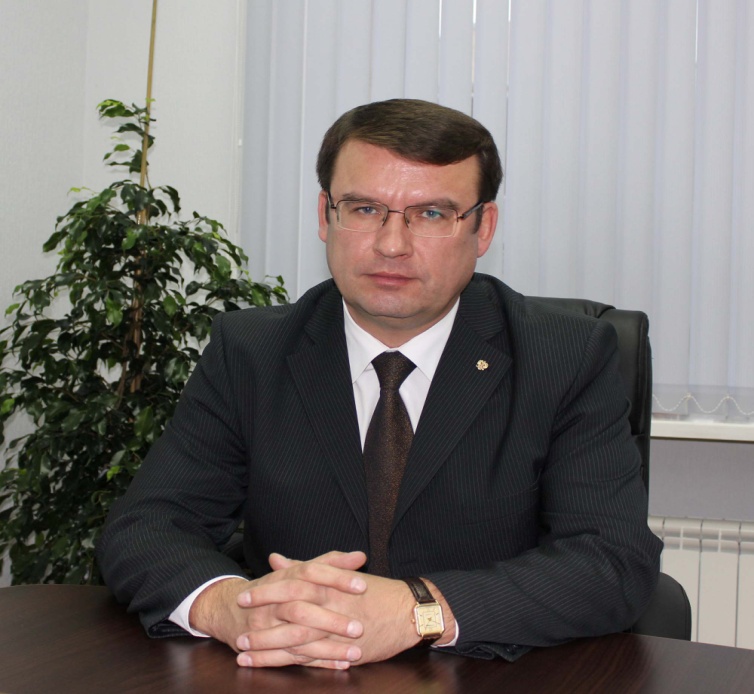 
Дмитрий Владимирович Кислицын     Телефон:               3842) 34-90-01 Факс:                   (3842) 34-95-96 Адрес:                Кемеровская обл, г КемеровоE-mail:                 kemerov@rfdeti.ruWeb-сайт:            http://www.deti42.ruИнформация о приеме:                          Адрес: 650000, г. Кемерово, пр. Советский, 60, каб. 102Порядок приема граждан:Понедельник - пятница с 9.00 до 12.00 часов и с 13.00 до 17.00 часов по предварительной договоренности по выше указанным телефонам Так же по вопросам защиты  прав и свобод детей можно обратиться:1. Начальник управления  образования администрации Кемеровского муниципального района:Борискова Оксана Михайловна,e-mail kemruose@mail.ru,  тел. для связи 8(3842) 56-05-83;2. Заместитель начальника управления образования:Куданкина Лариса Владимировнаe-mail kemruokud@mail.ru тел, для связи 8(3842) 56-06-47;3. Начальник управления социального развития опеки и попечительства администрации Кемеровского муниципального района:Клиндух Светлана Юрьевна,e-mail klinduch@akmrko.ru,  тел. для связи 8(3842) 75-68-19;4.Департамент образования и науки Кемеровской области:тел. для связи  8(3842)36-43-66Факс              8(3842)36-43-21e-mail recep@ruobr.ru5. Государственная служба по надзору и контролю в сфере образования Кемеровской области:тел. для связи  8(3842) 36‒00‒09                       8(3842) 75‒44‒89                       8(3842) 75‒05‒56;e-mail kuzbassobrnadzor.ru 